 Pré-TesteNome:__________________________________ NUSP:________________________A técnica de Testes Estrutural e seus respectivos critérios não tem como objetivo garantir que:As decisões lógicas sejam testadas em seus lados verdadeiro e falsoAs estruturas de dados internas sejam testadas e validadasOs caminhos independentes de um módulo sejam exercitados ao menos uma vezOs ciclos sejam exercitados em seus limites e dentro de intervalos operacionaisOs erros de interface sejam identificados no contexto dos requisitos funcionaisNo Teste Estrutural, o código-fonte do programa é usado para identificar potenciais defeitos, particularmente no processo de validação, o qual demonstra se um programa atende a sua especificação. (   ) Certo(   ) ErradoO Teste Estrutural é uma técnica de teste de software que trabalha diretamente sobre o código fonte do componente de software para avaliar aspectos, tais como, teste de condição, teste de fluxo de dados, teste de ciclos e teste de caminhos lógicos. Trata-se da técnica de testeCaixa-brancaCaixa-cinzaCaixa-pretade Integraçãode RegressãoSão critérios de Teste Estrutural, EXCETO:Teste de Caminho BásicoTeste de Transição de EstadoTodas-ArestasTodos-CaminhosTodos-NósDado o seguinte fluxograma: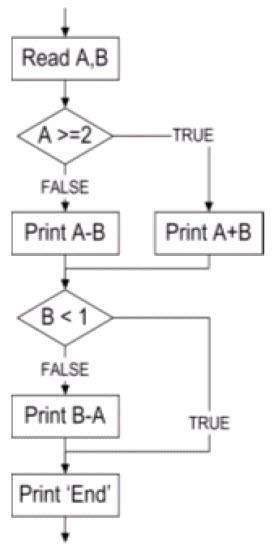 Qual é o número mínimo de casos de teste necessários para 100% de cobertura para o critério de teste Todos-Nós?12345A complexidade ciclomática de um programa V(G) é dada por qual fórmula?V(G) = arestas - nós + 2V(G) = arestas - 2 * nós + PV(G) = arestas - 2 * nósV(G) = arestas + 2 * nósV(G) = arestas + 2 * nós - PO grafo de programa ou grafo de fluxo de controle é idêntico ao fluxograma de um programa?(   ) Certo(   ) ErradoAnalisando a seguinte assertiva: é a cobertura mínima esperada por uma boa atividade de testes. Indique qual o critério de teste que corresponde a assertiva: Teste de Transição de Estado e Todas-ArestasTodas-Arestas e Todas-CondiçõesTodas-Condições e Todos-CaminhosTodos-Caminhos e Teste de Transição de Estado Todos-Nós e Todas-Arestas Analisando a seguinte assertiva: a existência de diversas estruturas de decisões e repetição podem levar a um número muito grande de casos de teste neste critério. Por isso, devido ao custo de execução não é muito usado em programas maiores. Indique qual o critério de teste que corresponde a assertiva: Teste de Transição de EstadoTodas-ArestasTodas-CondiçõesTodos-CaminhosTodos-NósAnalisando a seguinte assertiva: basta que cada comando de decisão assuma os valores verdadeiro e falso. Indique qual o critério de teste que corresponde a assertiva: Teste de Transição de EstadoTodas-ArestasTodas-CondiçõesTodos-CaminhosTodos-NósÉ possível atender ao critério Todos-Nós, do exemplo apresentado na imagem a seguir com um único caso de teste?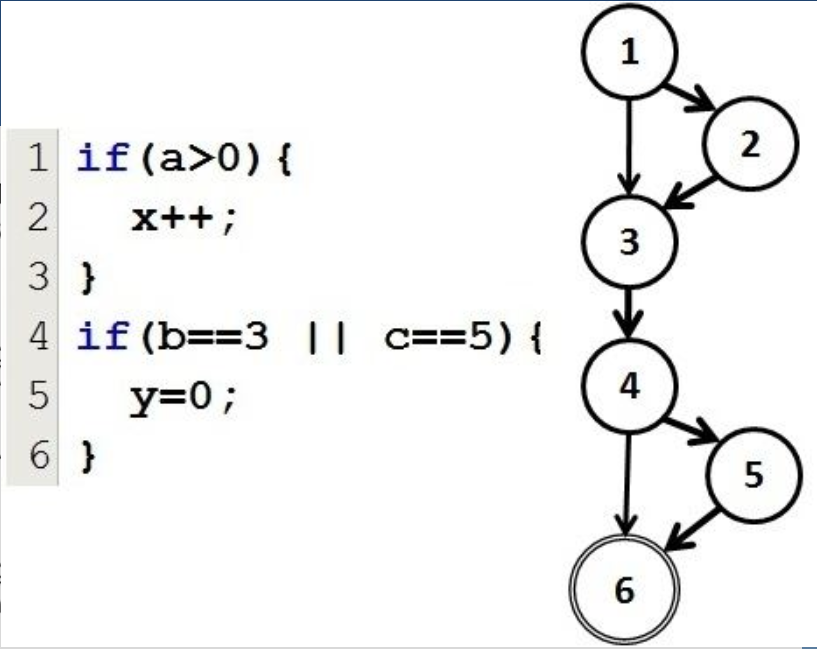 Sim. Entrando com os seguintes valores: a = -3, b= -2 e C = -1; seria o caminho 1,3,4,6  no GFCSim. Entrando com os seguintes valores: a = 10, b= 3 e C = 2; seria o caminho 1,2,3,4,5,6 no GFCNão. São necessários ao menos 3 casos de teste para cobertura de comandos.Sim. Entrando com os seguintes valores: a= 0, b=3, e c=5; seguiria o caminho 1,2,3,4,5,6 no GFC.Não, pois como existem estruturas de decisão no código, é preciso em cada uma testar os dois caminhos (do verdadeiro e do falso).Observando a figura abaixo: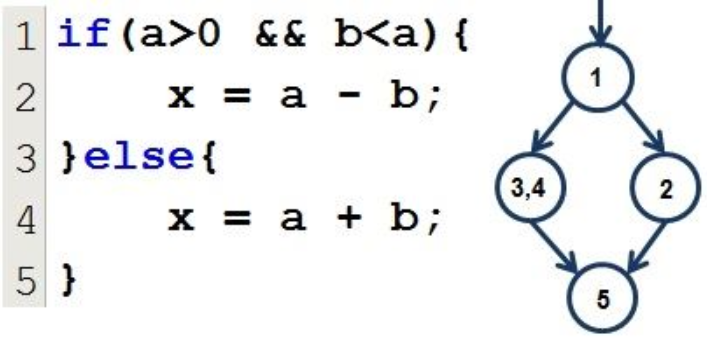 Qual o número de casos de teste necessário para atender ao critério Teste de Condições.12345Observando a figura abaixo:Quais os dados de teste, de cada caso de teste, atenderiam ao critério Todos-Arcos?Caso de teste 1 (a = 10; b = 5), Caso de teste 2 (a = 5 ; b = 10)Caso de teste 1 (a = -5 ; b = 5), Caso de teste 2  (a = 5 ; b = 10)Caso de teste 1 (a = -5 ; b = 5), Caso de teste 2 (a = 5 ; b = 10), Critério de teste 3 (a = 8 ; b = -5) Critério de teste 4 (a = 10 ; b = 5)Caso de teste 1 (a = -5 ; b = 5), Caso de teste 2 (a = 5 ; b = 10), Critério de teste 3 (a = 8 ; b = -5) Caso de teste 1 (a = -5 ; b = 5), Caso de teste 2 (a = 5 ;  b = -5), Critério de teste 3 (a = 8 ; b = -5) Critério de teste 4 (a = 10 ; b = 5)